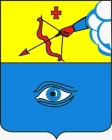 ПОСТАНОВЛЕНИЕ____29.01.2020___                                                                            № ___24/2___ г. ГлазовО внесении изменений в приложение № 2 «Перечень организаций и объектов, на прилегающих территориях которых  не допускается розничная продажа алкогольной продукции», утвержденное  постановлением Администрации города Глазова от 25.10.2013 № 24/19  «Об определении границ прилегающих к организациям и объектам территорий, на которых не допускается розничная продажа алкогольной продукции»                   В соответствии с Федеральным  законом от 22.11.1995 № 171-ФЗ   «О государственном регулировании производства и оборота этилового спирта, алкогольной и спиртосодержащей продукции и об ограничении потребления (распития) алкогольной продукции», постановлением Правительства Российской Федерации от 27.12.2012 № 1425 «Об определении органами государственной власти субъектов Российской Федерации мест массового скопления граждан и мест нахождения источников повышенной опасности, в которых не допускается розничная продажа алкогольной продукции, а также определении органами местного самоуправления границ прилегающих к некоторым организациям и объектам территорий, на которых не допускается розничная продажа алкогольной продукции»,  руководствуясь Уставом муниципального образования «Город Глазов»ПОСТАНОВЛЯЮ:1. Внести в приложение 2 «Перечень организаций и объектов, на прилегающих территориях которых не допускается розничная продажа алкогольной продукции», утвержденное постановлением Администрации города Глазова от 25.10.2013 № 24/19 следующие изменения:1.1 в пункте 132 слова «Кирова,2» заменить словами «Калинина,2»;1.2. дополнить  пунктами 134-137 следующего содержания:2.   Настоящее постановление подлежит официальному опубликованию.3.   Контроль за исполнением настоящего постановления оставляю за собой.Администрация муниципального образования «Город Глазов» (Администрация города Глазова) «Глазкар» муниципал кылдытэтлэн Администрациез(Глазкарлэн Администрациез)134АНО «Ижевский медицинский центр-Нефролайн»Калинина, 4135ООО «Ситилаб»Калинина, 4136ООО «Автор-Дент»Кирова, 51137ООО МЦ «Академия здоровья»Комсомольская, 16Глава города ГлазоваС.Н. Коновалов